 АДМИНИСТРАЦИЯ 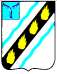 СОВЕТСКОГО МУНИЦИПАЛЬНОГО  РАЙОНА САРАТОВСКОЙ ОБЛАСТИ	 ПО С Т А Н О В Л Е Н И Е	 от 01.03.2016 № 91 р.п. Степное   признании  утратившими  силу  постановлений  администрации Советского муниципального района Саратовской области от 29.06.2012   583, от 03.06.2013 № 739Руководствуясь  Уставом  Советского  муниципального  района, администрация Советского муниципального района ПОСТАНОВЛЯЕТ:   Признать  утратившими  силу  постановления  администрации Советского муниципального района Саратовской области:  от 29.06.2012 № 583 «Об утверждении административного регламента по оказанию муниципальной услуги «Предоставление земельных участков для строительства,  для  целей  не  связанных  со  строительством,  распоряжение которыми  отнесено  к  полномочиям  администрации  Советского муниципального района»»;   от  03.06.2013  №  739  «О  внесении  изменений  в  постановление администрации Советского муниципального района Саратовской области от 29.06.2012 № 583».   Настоящее постановление вступает в силу со дня его официального опубликования в установленном порядке. Глава  администрации  Советского муниципального  района                                                                  С.В. Пименов Смирнова С.В.  17 91